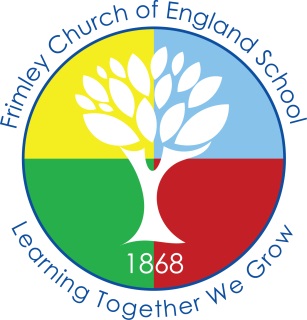 Morning Club Terms and ConditionsIt is a condition of accepting a place at Frimley Morning Club that you accept the following terms and conditions.Morning Club sessions must always be pre-booked.  If in an emergency you would like to put your child into Morning Club you must check with a member of the Morning Club staff before leaving your child.  Bookings can be changed online up to 24 hours in advance.Bringing personal belongings (eg toys) to the Club will be at your own risk. We will not accept liability for loss or damage.  Mobile phones must be handed in to staff at the start of each session and will be returned to the child at the end of the session.If your child will not be attending the Club for a pre-booked session, you must inform the school office or the Club; it is extremely worrying if we are expecting the child and they don’t turn up. If the club cannot open due to school closure, we will refund the full amount for affected sessions. If your child is not able to attend school due to sickness the school will refund previously booked sessions.Frimley Morning Club follows the school’s positive behaviour management policy. If any child continually misbehaves and does not comply with the rules, the school reserves the right to inform parents that their child is not permitted to attend the Club.We understand the occasionally the swapping of booked sessions is unavoidable, however regular booking changes will incur administrative charges at the discretion of the team leader.Child’s full name:    …………………………………………………………………….. Class: ………………..Parent’s name:        …………………………………………………………………….. Date: …………………Parent’s signature: ……………………………………………………………………… Contact number:    ………………………